MANTENIMIENTO PREVENTIVO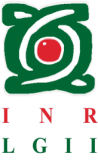 EQUIPO FUNCIONALIngeniería Biomédica Ext. 16160 y 16180MANTENIMIENTO PREVENTIVOEQUIPO FUNCIONALIngeniería Biomédica Ext. 16160 y 16180MANTENIMIENTO PREVENTIVOEQUIPO FUNCIONAL       Ingeniería Biomédica Ext. 16160 y 16180MANTENIMIENTO PREVENTIVOEQUIPO FUNCIONAL        Ingeniería Biomédica Ext. 16160 y 16180MANTENIMIENTO PREVENTIVOEQUIPO FUNCIONAL        Ingeniería Biomédica Ext. 16160 y 16180